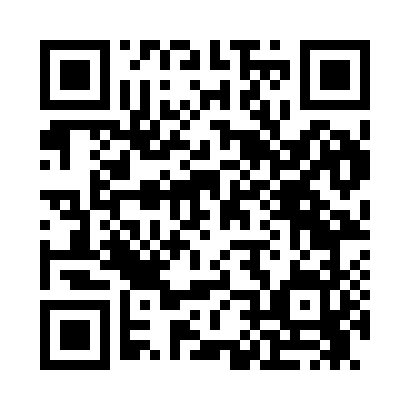 Prayer times for Maurice, Iowa, USAMon 1 Jul 2024 - Wed 31 Jul 2024High Latitude Method: Angle Based RulePrayer Calculation Method: Islamic Society of North AmericaAsar Calculation Method: ShafiPrayer times provided by https://www.salahtimes.comDateDayFajrSunriseDhuhrAsrMaghribIsha1Mon4:035:501:295:339:0710:542Tue4:045:501:295:339:0710:533Wed4:055:511:295:349:0710:534Thu4:065:521:295:349:0710:525Fri4:075:521:295:349:0610:526Sat4:085:531:305:349:0610:517Sun4:095:541:305:349:0610:508Mon4:105:541:305:349:0510:499Tue4:115:551:305:349:0510:4910Wed4:125:561:305:349:0410:4811Thu4:135:571:305:349:0410:4712Fri4:145:571:305:349:0310:4613Sat4:165:581:315:349:0310:4514Sun4:175:591:315:339:0210:4415Mon4:186:001:315:339:0110:4316Tue4:196:011:315:339:0110:4217Wed4:216:021:315:339:0010:4018Thu4:226:031:315:338:5910:3919Fri4:246:031:315:338:5810:3820Sat4:256:041:315:338:5710:3721Sun4:266:051:315:328:5710:3522Mon4:286:061:315:328:5610:3423Tue4:296:071:315:328:5510:3324Wed4:316:081:315:328:5410:3125Thu4:326:091:315:318:5310:3026Fri4:346:101:315:318:5210:2827Sat4:356:111:315:318:5110:2728Sun4:366:121:315:308:5010:2529Mon4:386:131:315:308:4910:2430Tue4:396:141:315:308:4710:2231Wed4:416:151:315:298:4610:20